United States Mint Youth Oriented Products (Children)
Q1. Thinking about the products shown, which would you like most as a gift? Assign a rank 1-5 for your most to least favorite.   (Rank each 1-5) Q2. Think about the products you ranked 1 and 2 in Q1. What did you like most about them?Q3.  Think about the products you ranked 4 and 5 in Q1. What didn’t you like about them? What would you change about them?Q4.  Circle your 2 favorites. Q5.  Why did you choose these characters?Q6. Which of the names listed below is your favorite?Q7. Which of the names listed below is your favorite?NameDateCityGroup TimeProductRankYouth Happy Birthday Set ____Youth Coin and Currency Set____Rocket Ship____Collecting 1-2-3____51₵ Coin Series____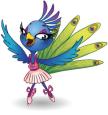 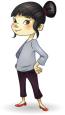 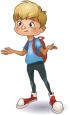 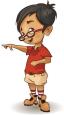 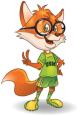 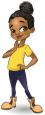 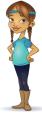 Potential NameFavoriteCollecting 1-2-3Beginner BasicsCoins – Magic in Your PocketExplore & Discover CoinsA Little Change Goes a Long WayPotential NameFavorite51₵ Coin SeriesOnce a QuarterCircle of Fun Collecting Coin Series51₵ Circle of Coins51 Fun Cents to Collecting